Муниципальное образование городской округ город Торжок Тверской областиТоржокская городская ДумаР Е Ш Е Н И Е27.04.2023											№ 195Об утверждении перечня государственного имущества Тверской области, предлагаемого к передаче из государственной собственности Тверской области в муниципальную собственность муниципального образованиягородской округ город Торжок Тверской областиВ соответствии с частью 11 статьи 154 Федерального закона от 22.08.2004 
№ 122-ФЗ «О внесении изменений в законодательные акты Российской Федерации и признании утратившими силу некоторых законодательных актов Российской Федерации в связи с принятием Федеральных законов «О внесении изменений и дополнений в Федеральный закон «Об общих принципах организации законодательных (представительных) и исполнительных органов государственной власти субъектов Российской Федерации» и «Об общих принципах организации местного самоуправления в Российской Федерации», статьей 50 Федерального закона от 06.10.2003 № 131-ФЗ «Об общих принципах организации местного самоуправления в Российской Федерации», Постановлением Правительства Российской Федерации от 13.06.2006 № 374 «О перечнях документов, необходимых для принятия решения о передаче имущества из федеральной собственности в собственность субъекта Российской Федерации или муниципальную собственность, из собственности субъекта Российской Федерации в федеральную собственность или муниципальную собственность, из муниципальной собственности в федеральную собственность или собственность субъекта Российской Федерации», руководствуясь Уставом муниципального образования городской округ город Торжок Тверской области, подпунктом 7.2.6. пункта 7.2. Положения о порядке управления и распоряжения имуществом, находящимся в собственности муниципального образования город Торжок, утвержденного решением Торжокской городской Думы от 19.12.2013 № 219 
(в редакции решений Торжокской городской Думы от 26.03.2014 № 235, 
от 18.12.2014 № 284, от 18.05.2017 № 84, от 03.09.2020 № 297 
и от 20.10.2020 № 8), обращений Управления образования 
администрации города Торжка от 22.03.2023 № 01-33/1611, от 27.03.2023 
№ 01-33/1774, от 30.03.2023 № 01-33/1858 Торжокская городская Дума 
р е ш и л а:1. Утвердить прилагаемый перечень государственного имущества Тверской области, предлагаемого к передаче из государственной собственности Тверской области в муниципальную собственность муниципального образования городской округ город Торжок Тверской области (далее - Перечень).2. Управлению образования администрации города Торжка (Троицкая О.И.) обеспечить в установленном действующим законодательством Российской Федерации порядке направление в адрес Министерства образования Тверской области предложения о безвозмездной передаче и осуществление юридически значимых действий по передаче из государственной собственности Тверской области в муниципальную собственность муниципального образования городской округ город Торжок Тверской области имущества согласно утвержденному настоящим решением перечню в целях его последующего закрепления в установленном порядке за муниципальными бюджетными общеобразовательными учреждениями «Средняя общеобразовательная школа №8» и «Гимназия №7».3. Настоящее решение вступает в силу со дня его подписания, подлежит официальному опубликованию и размещению в свободном доступе на официальных сайтах администрации города Торжка и Торжокской городской Думы в информационно-телекоммуникационной сети Интернет.Председатель Торжокской городской Думы       			         С.А. Дорогуш									           Утвержденрешением Торжокской городской Думы        от 27.04.2023 № 195ПЕРЕЧЕНЬгосударственного имущества Тверской области, предлагаемого к передаче из государственной собственности Тверской области в муниципальную собственность муниципального образования городской округ город Торжок Тверской области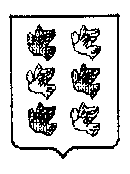 № п/пНаименованиеЕдиница измеренияКол-воСтоимость за единицу, руб Общая стоимость, руб1Многофункциональное устройство (МФУ) PANTUM M6607NWшт.320318,8560956,552Ноутбук Rikorшт.654402,98326417,883Мяч баскетбольныйшт.201108,0022160,004секундомершт.5750,443752,205Стойка для обводкикомплект2584,401168,806Фишки (конусы)шт.10290,002900,007Корзина для мячейшт.211340,0022680,008Насос для накачивания мячей в комплекте с игламишт.2980,001960,009Эспандер резиновый ленточныйшт.20370,007400,0010Мяч волейбольныйшт.201209,0524181,0011Фишка (конусы)шт.20290,005800,0012Корзина для мячейшт.211340,0022680,0013Насос для накачивания мячей в комплекте с игламишт.2980,001960,0014Эспандер резиновый ленточныйшт.20370,007400,00